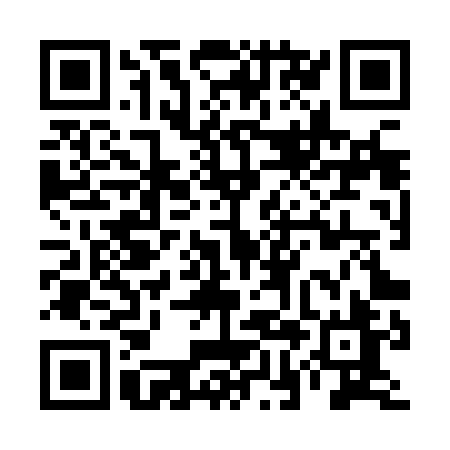 Ramadan times for Aberdaron, Gwynedd, UKMon 11 Mar 2024 - Wed 10 Apr 2024High Latitude Method: Angle Based RulePrayer Calculation Method: Islamic Society of North AmericaAsar Calculation Method: HanafiPrayer times provided by https://www.salahtimes.comDateDayFajrSuhurSunriseDhuhrAsrIftarMaghribIsha11Mon5:075:076:4212:294:206:176:177:5112Tue5:055:056:3912:284:216:186:187:5313Wed5:025:026:3712:284:236:206:207:5514Thu5:005:006:3512:284:246:226:227:5715Fri4:574:576:3212:284:266:246:247:5916Sat4:554:556:3012:274:276:266:268:0117Sun4:524:526:2812:274:286:286:288:0318Mon4:504:506:2512:274:306:296:298:0519Tue4:474:476:2312:264:316:316:318:0720Wed4:454:456:2012:264:336:336:338:0921Thu4:424:426:1812:264:346:356:358:1122Fri4:394:396:1612:264:366:366:368:1323Sat4:374:376:1312:254:376:386:388:1524Sun4:344:346:1112:254:386:406:408:1725Mon4:314:316:0812:254:406:426:428:1926Tue4:294:296:0612:244:416:446:448:2127Wed4:264:266:0412:244:426:456:458:2328Thu4:234:236:0112:244:446:476:478:2629Fri4:204:205:5912:234:456:496:498:2830Sat4:184:185:5712:234:466:516:518:3031Sun5:155:156:541:235:487:527:529:321Mon5:125:126:521:235:497:547:549:342Tue5:095:096:501:225:507:567:569:363Wed5:075:076:471:225:527:587:589:394Thu5:045:046:451:225:538:008:009:415Fri5:015:016:421:215:548:018:019:436Sat4:584:586:401:215:568:038:039:467Sun4:554:556:381:215:578:058:059:488Mon4:524:526:351:215:588:078:079:509Tue4:494:496:331:205:598:088:089:5310Wed4:474:476:311:206:008:108:109:55